DOMESTIC INLAND TRANSIT LOAD / TRANSPORTATION BROKER CONTINGENT LEGAL LIABILITY INSURANCE APPLICATION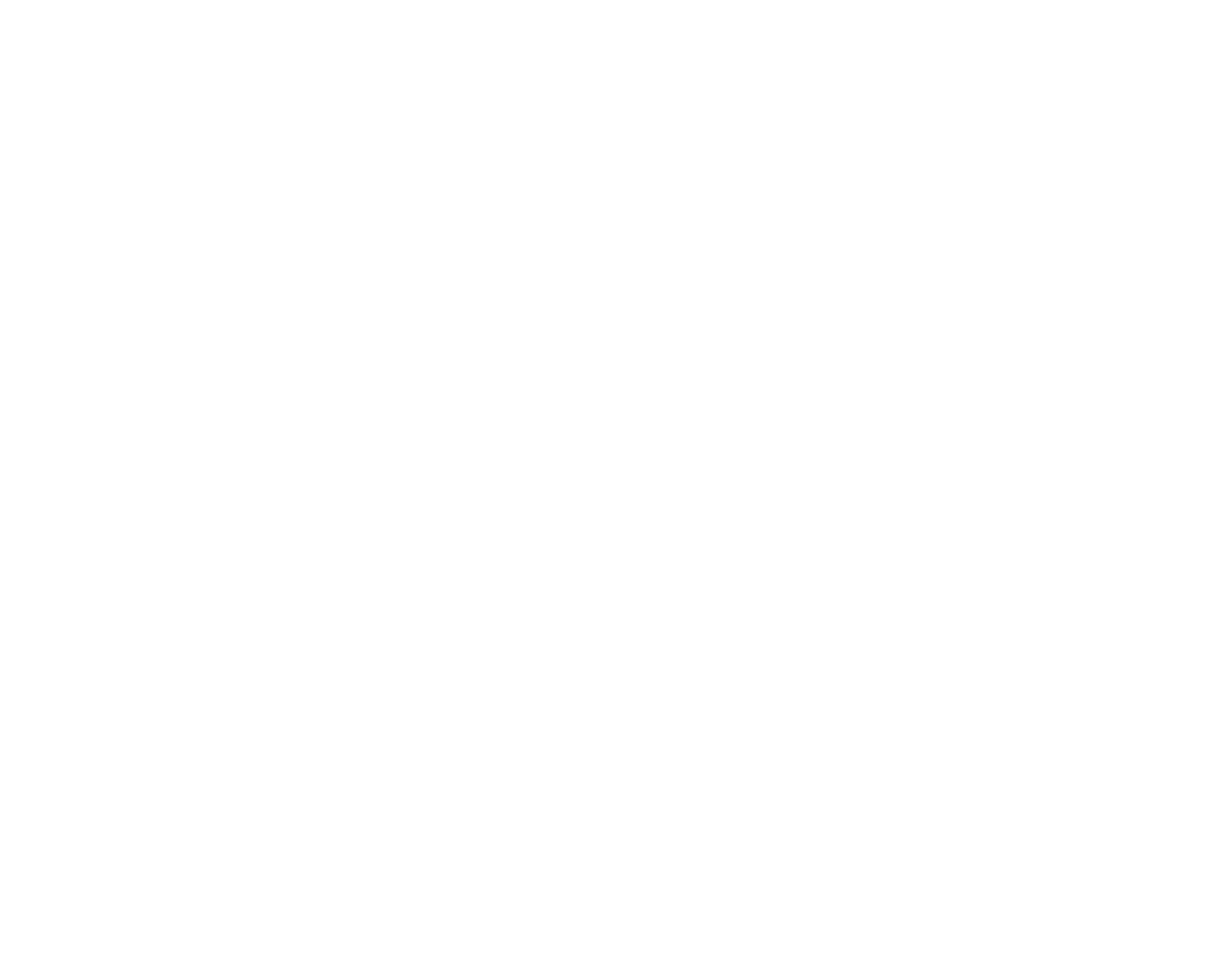 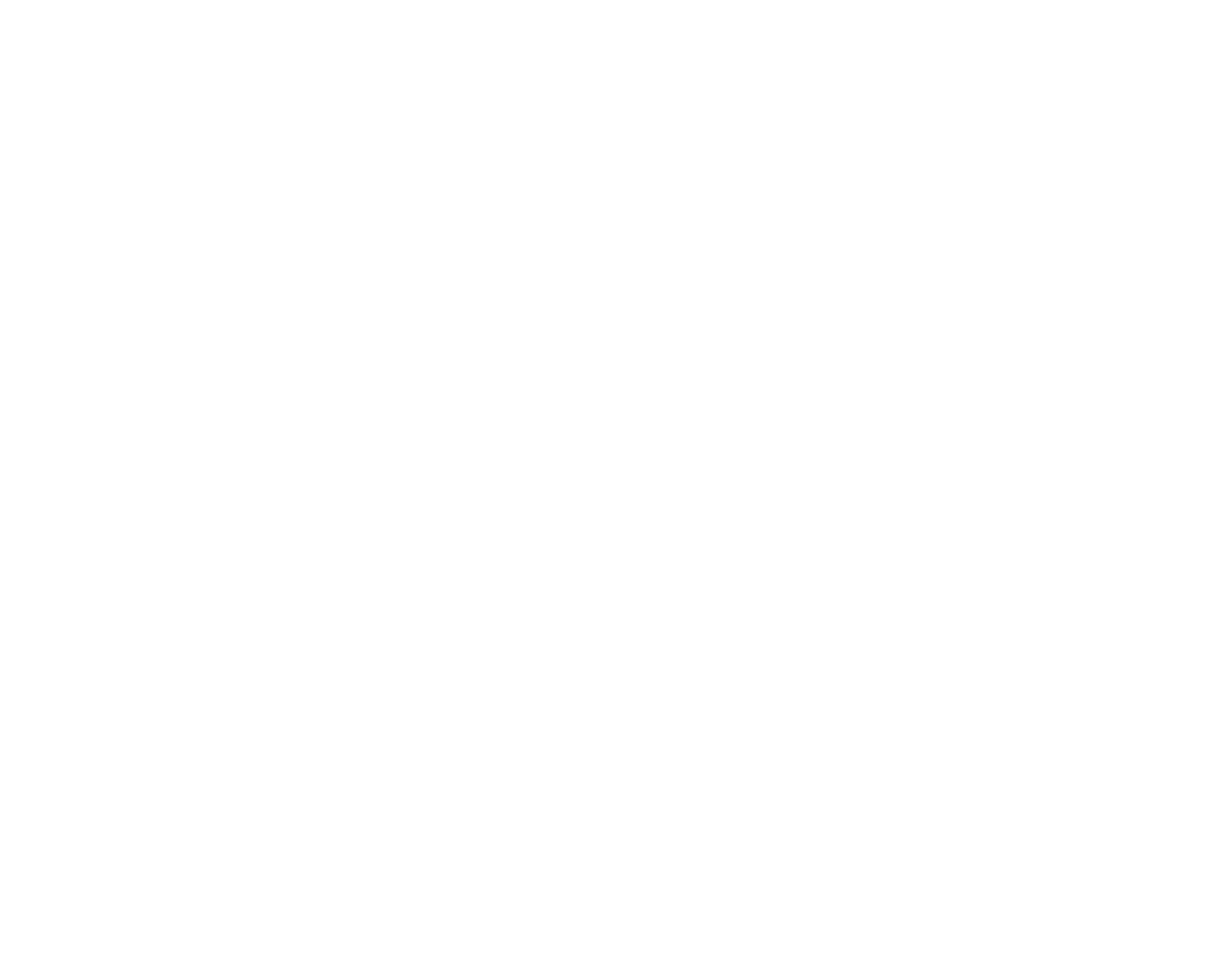 Describe business activities, stating major contracts where appropriate: In Canadian dollars, please list the total gross receipts for the past three years as well as the projected gross receipts for the current year:Insurance HistoryClaims History: Please give details for the past five years of any loss or claim made against you or any previous partnership or circumstances likely to give rise to a Legal Liability claim made against you, whether insured or not.Important documents required:Copy of Bill of Lading.Copies of all special contracts, which impose greater liability on you than that normally  accepted.This application does not bind the applicant or the company to complete the insurance but it is agreed that this form shall be the basis of the contract should a policy be issued. The undersigned applicant declares that to the best of his knowledge the statements set forth in this application are true. The applicant further agrees that if the information supplied on this application changes materially between the date of this application and the time when the policy is issued, the applicant will immediately notify the company of such change.		Applicant’s Name					     Applicant’s SignatureBroker							DateName of ApplicantAny associated or subsidiary companies?   Yes/  NoIf yes, please explain:      Address:Number of Years in BusinessDesired or Current Effective DateLimit(s) of Liability RequiredDeductible RequestedIf Perishable Cargos Included above, is Reefer Breakdown Coverage Required:  Yes /  NoIf Perishable Cargos Included above, is Reefer Breakdown Coverage Required:  Yes /  NoIf  Yes, is there a Reefer maintenance program?  Yes/  NoIf  Yes, is there a Reefer maintenance program?  Yes/  NoGeographical AreaIf Local Only, Give Radius:Any Long Haul / Overnight Stops? Yes /  No   If Yes, please indicate below where and what percentage of total business operation (include security provisions)Location% Total Business OperationSecurity ProvisionsBusiness ActivitiesMajor ContractsAverage Value of ShipmentRange of Values      Minimum:      		Maximum:      Number of Shipments/Loads per yearIs Filing of Certificates required for any Authority?  Yes /  NoIf Yes, state Authority (ies) and file/docket reference details      Is Filing of Certificates required for any Authority?  Yes /  NoIf Yes, state Authority (ies) and file/docket reference details      YearGross ReceiptsInsurance Premium PaidCurrent YearLast Complete Year Year PriorYear Prior Liabilities Under Contract?Is all cargo carried under Standard Bill of Lading			 Yes /  NoIs all cargo carried under Standard Bill of Lading			 Yes /  NoYou accept declared Values for Carriage? 			 Yes /  No  If Yes, what percentage of the total operation? 			     What Goods are carried with these provisions?		 	     What is the annual projected declared value of such goods? 	               There are NO special contracts or extra liabilities beyond standard Bill of Lading Terms?  No   You accept declared Values for Carriage? 			 Yes /  No  If Yes, what percentage of the total operation? 			     What Goods are carried with these provisions?		 	     What is the annual projected declared value of such goods? 	               There are NO special contracts or extra liabilities beyond standard Bill of Lading Terms?  No   Schedule of PoliciesSchedule of PoliciesSchedule of PoliciesSchedule of PoliciesSchedule of PoliciesCoverage:Carrier:Policy Term:Limit:Premium:$     $     $     $     $     $     Has insurance ever been refused or cancelled?   Yes /  NoHave you ever had special conditions imposed on your insurance?  Yes /  NoHas insurance ever been refused or cancelled?   Yes /  NoHave you ever had special conditions imposed on your insurance?  Yes /  NoHas insurance ever been refused or cancelled?   Yes /  NoHave you ever had special conditions imposed on your insurance?  Yes /  NoHas insurance ever been refused or cancelled?   Yes /  NoHave you ever had special conditions imposed on your insurance?  Yes /  NoHas insurance ever been refused or cancelled?   Yes /  NoHave you ever had special conditions imposed on your insurance?  Yes /  NoDate of Occurrence:Status:Describe occurrence Amount:Amount:Deductible:Date of Occurrence:Status:Describe occurrence Outstanding:Paid:Deductible:Total Number of Units in Fleet:  Trucks/Tractors:            Trailers:      Are there any reefer units? Yes /  Noif Yes, how many ?      Do you own any vehicles and/or trailers? Yes /  NoIf Yes, do you need Carrier’s Legal Liability insurance   Yes/  NoLimit?      Are Driver’s Safety Logs Checked on a regular basis? Yes/  NoWhat other safety programs are in place?  Do you obtain current abstracts from Drivers?  Yes /  NoDo you have a Terminal or a Warehouse for the housing of merchandise which is on or off of Vehicles?  Yes /  No Do you have a Terminal or a Warehouse for the housing of merchandise which is on or off of Vehicles?  Yes /  No If Yes, do you require insurance?  Yes /  No Address of Premises:      Maximum Value at this Location:      If Yes, do you require insurance?  Yes /  No Address of Premises:      Maximum Value at this Location:      Is Location Fenced with at least a 6’ fence and 3 strands of barbed wire? 	 Yes /  NoIs Location Fenced with at least a 6’ fence and 3 strands of barbed wire? 	 Yes /  NoIs Location well lit?  Yes /  No    	Watchman or Guard Dogs?   		 Yes /  NoIs Location well lit?  Yes /  No    	Watchman or Guard Dogs?   		 Yes /  NoProvide detail of alarm system: Building Construction: Sprinklered: Yes /  NoAlarm System: Yes /  No       / 	Local:  Central: 